EGÉSZÍTSD KI A SZÖVEGET!Az UNESCO Világörökségi Bizottsága 1987-ben a hollókői Ófalut és az azt övező tájat a világ kulturális örökségének részévé nyilvánította. A cím elnyerésében a hagyományos gazdálkodás táji emlékeként a hagyásfás legelő is szerepet játszott. Ezt az igen értékes, azonban sajnos egyre kevesebb helyen fellelhető élőhelytípust mutatja be az alábbi hiányos szöveg. A te feladatod helyükre tenni a kimaradt szavakat.A fáslegelő, legelőerdő olyan élőhelytípus, amely ligetesen álló fák, zártabb facsoportok, cserjések és gyep alkotta mozaikból áll. Kialakulása és előfordulása a ……..……………. és a kaszálástól függ. A legeltetéssel kialakított fás legelőkön a gyep mellett az eredeti …………….. ligetesen, távol álló fái is jelen vannak, ezeket nevezzük: …….……………………nak. A magányosan álló fáknak nem kell a fényért versengeniük, ezért alacsonyan elágazók, ágaik vaskosak, koronájuk ……………………..Fajokban ……………… élőhely, mivel ugyanazon a területen tudnak megjelenni az erdőre, illetve a gyepre jellemző és a mozaikos élőhelyeket kedvelő növény- és állatfajok. Végtelenül ………………………… társulásról van szó: hajdan a túllegeltetés, az intenzív állattartás a legelőerdő kikopárosodását, sok esetben az erdő teljes eltűnését okozta, napjainkban pedig a legeltetéses állattartás visszaszorulása a fáslegelők ……………………………….., beerdősödését vonja maga után.terebélyessérülékenylegeltetéstőlbecserjésedéséterdőhagyásfákgazdagTalálható-e fás legelő lakóhelyed közelében?MIRE GONDOLTUNK?1. …………………………………….15-20 cm-es szárnyfesztávolságommal Magyarország legnagyobb lepkéje vagyok. Védenek.Felnőtt koromban barnába öltözöm, szárnyaimat a harántsávok mellett hatalmas szemfoltok díszítik, melyről nevemet is kaptam.Hernyó koromban elsősorban gyümölcsfák leveleit fogyasztom, de kőrisen is előfordulok.2. ………………………………………	Hazánk egyik legnagyobb cincérfaja vagyok, 2,5-5,5 cm-re növök.Lárvaként kétujjnyi széles járatokat vájok a fa kérge alatt, itt fejlődök 4 évig. A járatok végében bebábozódok. Felnőtt koromban a tölgyfa kifolyó nedveit szívogatom.Kedvenc élőhelyem az öreg, magányosan álló tölgyfa, különösen az, amelyik törzsét legalább részben erősen süti a nap.		…Apropó! Említettem már, hogy igazi hős vagyok : )?3. …………………………………….Feltűnően nagy virágaim rózsaszínűek, vörösebb csíkozással. Porzóim ívesen kinyúlnak.Mirigyszőreim és leveleim sok illóolajat tartalmaznak. Meleg, szélcsendes időben a körülöttem összegyűlt illóolajfelhő szikra hatására fellobbanhat.Védett vagyok.4. …………………………………….Magyarország legnagyobb szöcskefaja vagyok, a 10 cm-es méretet is elérhetem.Nevemet feltűnően fogazott első két lábpáramról kaptam.Kelet-Cserhát gyepein is előfordulok, természetvédelmi értékem 50.000 forint.5. …………………………………….Sem lepke, sem szitakötő nem vagyok, bár mindkét csoportra hasonlítok. A recésszárnyúak rendjét képviselem a Kelet-Cserhát gyepeiben. Fokozottan védenek.Testem sűrű fekete szőrrel borított. Jól fejlett szárnyaim gazdagon erezettek, fekete-sárga, riasztó színkombinációjúak, mely a madarak megtévesztését szolgálja.Nevem ragadozó életmódomra utal: lárva állapotban a talaj felszínén lesben állva várom áldozatom, felnőtt koromban pedig repülés közben főleg lepkékre vadászom. 6. …………………………………….Kelet-Cserhát nyílt tölgyeseiben élek, fokozottan védenek.Hengeres testű, tompa orrú hüllő vagyok, többnyire fű és avar alatt mozgok, ezért ritkán láthatsz.A budai Sas-hegyi látogatóközpont címerállata vagyok.7. …………………………………….A Kelet-Cserhát TK területén található település.Egykori kőbányája területén található földtani feltárás gyakran nemzetközi és hazai kongresszusok, földtani kirándulások célpontja. A földtani szelvény érdekessége, hogy 5 millió év alatt háromszor ismétlődött tengerelöntést és három jelentős vulkánkitörést szemléltet.A falu mellett állt Fejér-kő vára, melyet egy 1409-es forrás is csak várhelyként emleget.Forrás: http://prognav.bnpi.hu/uploads/media/publication/hollokotol-bodrogzugig/index.htmlJÁRJ UTÁNA!Ki volt Bereczky Máté?Melyik épületet látod a képen?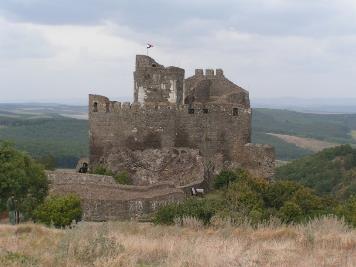 Milyen legenda fűződik Hollókő nevéhez?Hollókő egyik kultúrtörténeti emléke az 1935 és 1965 között működő „parasztfürdő”. Mi táplálta a helyiek kedvelt fürdőző helyét?Forrás:http://www.holloko.hu/hu/info/latnivalok-szolgaltatasok/tanosvenyek/index.htmlhttp://www.holloko.hu/hu/info/hollokorol/a-hollokoi-var-es-az-ordogfiak.htmlPÁRBANA cincérek nagy többségének lárvája élő vagy holt faanyagot eszik, a kifejlett rovarok fák kifolyó nedvével, virágporral és nektárral táplálkoznak. Nevüket onnan kapták, hogy zavarás esetén cincogó-ciripelő hangot hallatnak.A montázskép alatt felsorolt cincérfajok közül legtöbb a Kelet-Cserhátban is megtalálható. Azonosítsd be őket, és írd be neveiket a táblázatba.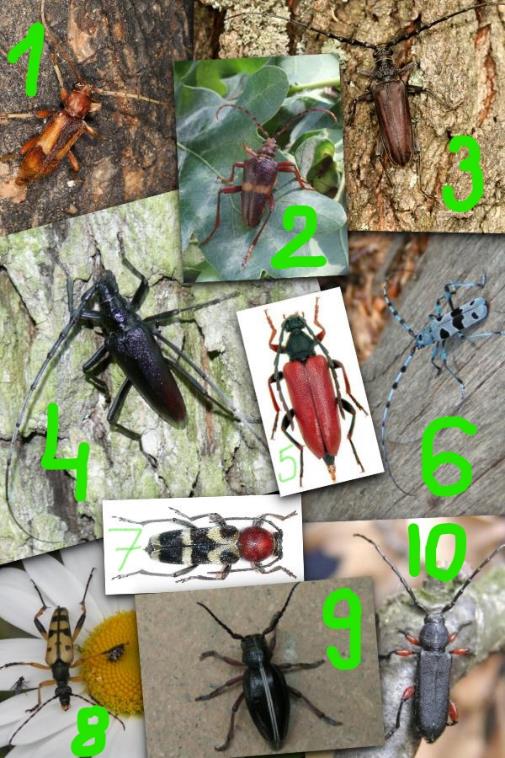 Cincérfajok:sávos gyalogcincér, magyar darázscincér, nagy hőscincér, kis hőscincér, havasi cincér, tarkacsápú karcsúcincér, molyhos hőscincér, sápadt éjicincér, bordó virágcincér, vöröscombú facincér, szilfacincérMelyik cincér maradt le a montázsról? ………………………………………..Keress róla egy fotót:Forrás: http://prognav.bnpi.hu/uploads/media/publication/hollokotol-bodrogzugig/index.htmlREJTVÉNYA Cserhátban, Hollókő környékén a hagyományos gazdálkodás meghatározó része volt a patakok mentén folyó gyümölcstermesztés. A szókereső játékban hagyományos alma- és körtefajták neveit rejtettük el. A feladat megtalálni és kihúzni a gyümölcsneveket. A kimaradt betűkből az egyik almafajta szinonimanevét, valamint egy hollókői tanösvény nevét kapod megfejtésül.ALMAFAJTÁK:aranyparmen, batul, bőralma, csörgőalma, entz rozmaring, leánycsecsű, pónyik KÖRTEFAJTÁK:árpával érő, hájkörte, hosszú szárú, lopvaérő, mézes, nyári kármán, papkörte, pisztráng, tökkel érő, veres, vérbélűMegfejtések:__ __ __ __ __ __ __ __ __	Melyik hungarikum almafajtánk szinonimaneve ez? ________A hollókői patak menti gyümölcsöskerteket bemutató tanösvény neve:__ __ __ __ __ __ - __ __ __ __     __ __ __ __ __ __ __ __ __Forrás: http://www.holloko.hu/hu/info/latnivalok-szolgaltatasok/tanosvenyek/index.htmlSZABAD A PÁLYA…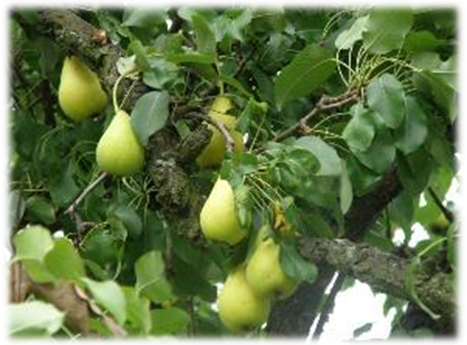 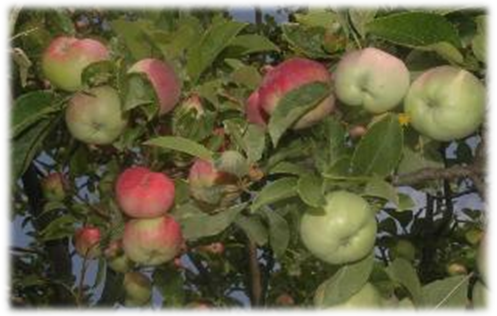 (Súgó: a felsoroláskor konkrét fajtaneveket várunk, például: besztercei szilva vagy mézes körte!)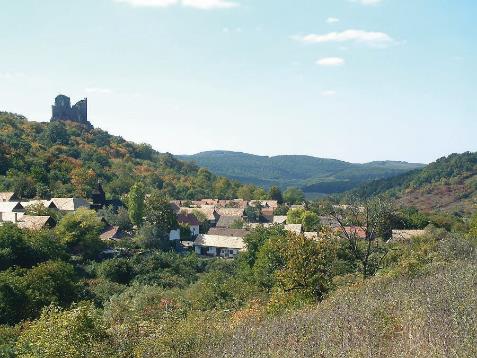 októberhollókői és kelet-cserháti Tájvédelmi Körzet   és a CINCÉREKFotó számaCincérfaj neve12345678910PISZTRÁNGFŰNZAFŰSCESCYNÁELPÓNYIKAEÁMAMAKLMŰLÉBRÉVRMÖSEZÉMAÁPEKALREETRÖKJÁHVPATRTIEVKAYŐENTZROZMARINGLJÁBATULATARAYLOPVAÉRŐRÖNNÖSAMLARŐBASTÖKKELÉRŐVÉCNYÚRÁZSÚZSSOH